Neue Telematik- und Kommunikationslösung für den freien MarktDigital-Event zur vjumi-Premiere: SELECT AG stellt Werkstattservice der Zukunft vorAm 7. Mai veranstaltet die SELECT AG das Digital-Event „mySELECT!LIVE.ONLINE.DIGITAL“. Im Rahmen der Infotainment-Veranstaltung wird die Einkaufskooperation ihren Großhandelspartnern und Partnerwerkstätten ein neues Tool zur digitalen Kundenbindung vorstellen: die Telematik- und Kommunikationslösung vjumi – „Deine Werkstatt in der Tasche“. Das rund 100-minütige Event wird u.a. von Speakern der Telekom Deutschland GmbH, des TÜV Rheinland, Rennfahrer Tim Schrick und TV-Comedian Markus Krebs begleitet.Neben einer ausführlichen Produktpräsentation und Talkrunden mit Branchenexperten ist auch für Entertainment gesorgt, etwa in Form eines Auftritts des Stand-Up-Comedians Markus Krebs. Die Moderation der Veranstaltung übernimmt die TV-Moderatorin Verena Wriedt, bekannt aus der n-tv-Sendung „PS – Das Automagazin“. Inhaltlich stehen die folgenden Punkte auf dem Programm: Premiere des neuen Real-Time-Diagnotics-Tools „vjumi“: Gründe für die Entwicklung / Bedeutung der Partnerschaft mit der Telekom.Stephan Westbrock (Vorstandsvorsitzender der SELECT AG) und Alfred Volk (VP Geschäftskunden der Telekom Deutschland GmbH) Talkrunde zum Einfluss der Digitalisierung auf den WerkstattalltagDaniel Trost (Vorstandsvorsitzender der SELECT AG) und Dr. Matthias Schubert (Executive Vice President bei TÜV Rheinland) Interview zur technologischen Entwicklung der FahrzeugeStephan Westbrock, Daniel Trost und Tim Schrick (Rennfahrer und Moderator) Talkrunde und Erfahrungsaustausch mit den vjumi-TestwerkstättenLive-Vorführung vjumiDie SELECT AG nutzt das Event, um das Produkt vjumi vorzustellen, das in Zusammenarbeit mit der Deutschen Telekom entstanden ist. Ausgestattet mit der intelligenten Real-Time-Diagnostics©-Technologie ist vjumi die erste Telematiklösung, die freie Werkstätten in Echtzeit mit den Fahrzeugdaten ihrer Kunden versorgt. Darüber hinaus eröffnet die vjumi-App neue Kommunikationsmöglichkeiten zwischen den Werkstätten und ihren Kunden. Erste Werkstätten, die vjumi in Pilotprojekten nutzen, berichten im Rahmen des Events von ihren Praxiserfahrungen mit dem neuen Tool.Weitere Informationen unter https://vjumi.de/. Stand:	12.04.2021Umfang:	2.297 Zeichen inklusive LeerzeichenBilder:	2 (Bild 1 © SELECT AG; Bild 2 © iStock Rostislav_Sedlacek; Screenshot © SELECT AG)Bild 1: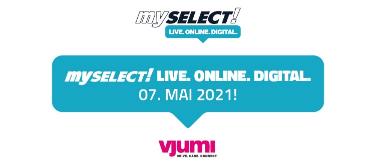 Bildunterschrift: Am 7. Mai veranstaltet die SELECT AG das Digital-Event„mySELECT!LIVE.ONLINE.DIGITAL“Bild 2: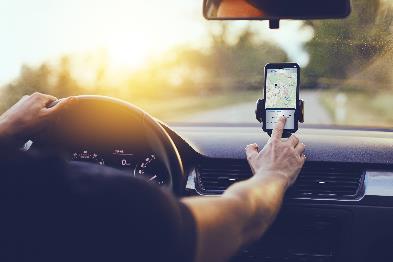 Bildunterschrift: Die Telematik- und Kommunikationslösung vjumi – „Deine Werkstatt in der Tasche“Über die SELECT AGDie SELECT AG ist eine Einkaufskooperation für den Autoteilegroßhandel. Das Kerngeschäft sind Dienstleistungen zur Sortiments-, Einkaufs- und Vertriebsunterstützung für den Kfz-Teile-Großhandel und die angeschlossene freie Werkstatt. 2000 gegründet, ist die SELECT AG heute einer der drei führenden Akteure im deutschen Independent Aftermarket (IAM). Insgesamt zählen 15 Teilegroßhändler als Aktionäre mit 134 Eigentumsstandorten zur SELECT AG. Rund 3.700 Mitarbeiter sind deutschlandweit für die Aktionäre der Einkaufsgemeinschaft im Einsatz und betreuen mehr als 31.000 Kunden. Der Jahresumsatz beläuft sich auf 700 Mio. Euro. Im Zuge ihrer Internationalisierungsstrategie ist die SELECT AG am 1. Juli 2017 der TEMOT International (TI) als größter Shareholder beigetreten. UnternehmenskontaktStephan Westbrock • SELECT AGLohmannstraße 31 • 56626 AndernachTelefon: +49 (0)2632 4999-0 • E-Mail: info@select.agInternet: www.select.ag Pressekontakt AgenturMaximilian Schütz • additiv pr GmbH & Co. KGPressearbeit für Logistik, Stahl, Industriegüter und ITHerzog-Adolf-Straße 3 • 56410 MontabaurTelefon: +49 (0) 26 02- 950 99-13 • E-Mail: mas@additiv-pr.deInternet: www.additiv-pr.de